                   	              			                                             اطلاعيه                                                                                     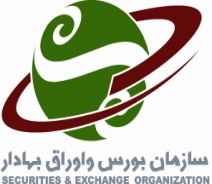 شركت بانک صادرات ایران (سهامي‌عام)                                                                                         نماد:  وبصادر             كد: 08-19-65موضوع : خلاصه تصمیمات مجمع عمومی عادی به طور فوق‌العاده	بدین‌وسیله به اطلاع می‌رساند مجمع عمومی عادی به طور فوق‌العاده شرکت بانک صادرات ایران (سهامی‌عام) در تاریخ 22/10/92 تشکیل شد. تصمیمات مجمع عمومی عادی به‌طور فوق‌العاده:اشخاص حقوقی زیر به مدت دو سال به عنوان اعضای هیئت‌مدیره بانک انتخاب گردیدند:دولت جمهوری اسلامی ایرانشرکت سرمایه‌گذاری سهام عدالت استان خراسان شمالیشرکت سرمایه‌گذاری سهام عدالت استان بوشهرشرکت سرمایه‌گذاری صندوق بازنشستگی کارکنان بانک‌هاشرکت سرمایه‌گذاری خوارزمینااین اطلاعیه براساس مذاکرات و مصوبات مجمع تهیه‌شده است. بدیهی است اطلاعیة نهایی و مشروح تصمیمات مجمع، توسط شرکت و از طریق سامانه اینترنتی دریافت و نشر الکترونیکی اطلاعات ناشران بهنشانی www.codal.ir  صادر خواهد گردید.